                                                                                                           Vedlegg 1.Vil det være lønnsomt å konkurranseutsette renhold i Askøy kommune?Vi må først presisere noen forutsetninger for beregningene: Vi anser at lønnsnivå eks. tjenestepensjon er likt i privat og kommunale virksomheter, jfr. forskrift nr. 1484 om allmenn gjøring av tariffavtale for renholds bedrifter. Det vil uansett være likt ut tariffperioden ved virksomhetsoverdragelse.   Estimert kostnad til tjenestepensjon (inkl. AFP) utgjør ca. 18 % av brutto lønn i Askøy kommune for 2021.  Kostnader for Askøy kommune til oppregulering av tjenestepensjon for renholdere som blir overført til et privat renholds firma (virksomhetsoverdragelse) er 1,5 x lønnsmasse x 4 %. Hovedtariffavtalen forutsetter at kommunen gjør en selvstendig beregning av disse kostnadene – ref. utklipp nederst i notatetKrav til privat AFP – 2,4 % av bruttolønnKostnader for Askøy kommune ved å administrere eksterne kontrakter/anbud – 4 % av anbudssummen (normale anslag for slike transaksjonskostnader, jfr. PwC) Fortjeneste for et renholdsfirma stipuleres til 10 % av totale kostnader Lønn inkl. tjenestepensjon antas å utgjøre om lag 85 % av totale kostnader for både en privat leverandør og Askøy kommune ved et renholdsoppdrag. Dvs. at andre diverse kostnader utgjør 15 % av de totale kostnader og vil antas å være av lik størrelse ved både egen drift og for et privat renholds firma. Moms på vare/tjenestekjøp vil heller ikke påvirke kalkylen, da kommunen får momskompensasjon. En driftsmargin på 10,3 % (driftsresultat/driftsinntekter i prosent) var gjennomsnittlig for alle næringer i 2019, jfr. SSB https://www.ssb.no/statbank/table/07371/, mens gjennomsnittet for tjenesteyting var på 13,9 %. Vi har lagt inn 10 % fortjeneste for et renholds firma på totale driftskostnader. Fortjenesten vil selvsagt inngå i kalkulert anbudssum til kommunen. (Om man hadde lagt til grunn en driftsmargin på 13,9 % vil det innebære et påslag på totale kostnader på 16,1 %, mens kalkylen er basert på 10 % påslag.)  Regne-eksempel på et renholdsoppdrag med kontraktssum ca. 42 mill.krI kalkylen bygger vi opp et eksempel på at alt renholdet i kommunen overføres en privat aktør. I 2020 utgjorde samlet bruttolønn for kommunens renholdere 27 millioner kroner, som legges inn i kalkylen.I kalkylen forutsetter vi at Askøy kommune i sine anbudsvilkår ikke legger inn krav om en høyere innskuddsbasert tjenestepensjon enn lovens minimum på 2 % av brutto lønn. Men det vil ikke være konkurransevridende/diskriminerende å legge inn krav om eksempelvis 5 % av bruttolønn, da alle pensjonsleverandører kan levere det. Fra 2014 kan man også inngå avtaler om tjenestepensjon som utgjør 7 % av bruttolønn for denne yrkesgruppa.  Max nivå på innskuddsbasert tjenestepensjon ville selvsagt redusert det betydelige økonomiske tapet knyttet til endring av tjenestepensjon for den enkelte renholder.  I kalkylen legger vi også inn såkalte transaksjonskostnader, dvs. kostnader med å administrere kontrakten. Vi legger inn 4 % av kontraktens størrelse, men slike kostnader kan variere betydelig med bakgrunn iblant annet omfanget av kontroll med det løpende anbudet knyttet til kvalitet samt arbeidsvilkår for ansatte i selskapet som vant anbudet (jfr. forskrift fra 2008 om lønns – og arbeidsvilkår ved offentlige anskaffelser).  Vi gjør oppmerksom på at eventuelle tilleggskostnader er det ikke tatt høyde for. Økt smitterenhold knyttet til pandemien og ekstrakostnader ved bruk av vikarbyrå er ikke spesifisert her da det var problematisk å synliggjøres dette for oss. Vi kan også nevne at alle som jobber i skole har aktivitetsplikt iht. opplæringsloven Kap. 9a.Plikten gjelder alle ansatte, også renholderen. Renholderen deltar på plandager og personalmøter der dette er tema. Udir.no: «Formålet med aktivitetsplikten er å sikre at skolene handler raskt og riktig når en elev ikke har det trygt og godt på skolen.»
Det kan påløpe ekstra kostnader ved eksterne tilbud ved at alle arbeidsoppgaver som gjøres av Askøy kommune sine ansatte før anbudet ikke omfattes av anbudsgrunnlaget, såkalt tilleggskostnader.Det er viktig for Askøy kommune å ha kontroll over disponeringen av resurser opp mot variable behov for renhold som vil komme i fremtiden. Det er bare slik kommunen vil ha styring på økonomien på feltet fremover.I regnestykket er hele lønnsvolumet lagt til grunn, - men om renholdere 55+ utgjør 18-20% av lønnsmassene, - vil anbudsgrunnlaget bli tilsvarende redusert, men forholdene vil være de samme. Sikre en anstendig livsinntekt – pensjonFagforbundet Askøy tror et fåtall politikere synes det er greit at kommunens ansatte, lavtlønte renholdere som har gjort en stor arbeidsinnsats i mange år skal bli overdratt til private aktører med «belønningen» betydelig svekket tjenestepensjon. De renholderne som har flyttet til Norge i sitt voksne liv vil komme ekstra dårlig ut ved en virksomhetsoverdragelse da de ikke er i posisjon og ikke har opparbeidet seg fulle rettigheter i folketrygden. Endringene i pensjonsreformen har allerede slått klart negativt ut for mange ansatte i relativt lavt lønte yrker med høy fysiske belastning grunnet intensjonen om at det skal lønne seg pensjonsmessig å arbeide i mange år. Det er selvsagt vanskelig å innfri i yrker med store fysiske arbeidsbelastninger og høy grad av uførhet.Mange av våre ansatte vil i en overgang til en privat aktør få et økonomisk tap på mange hundre tusen kroner som pensjonist, om det er som alders- eller uførepensjonist. Noen vil tape millioner.Det er derfor viktig å understreke at disse ansatte ikke bare er ansatte i Askøy Kommune, men mange er også innbyggere i samme kommune. I et lengre perspektiv må en spørre seg om de mulige sosiale utgifter, og manglende inntekt for kommunen i skattekroner, er tatt med i regnestykket? De er ikke tatt med i vår kalkyle.Alle renholdere som har passert 55 år ved en overgang til et privat firma vil miste rettigheter til tidligpensjon som AFP – som er av stor betydning for en yrkesgruppe med fysisk slitsomt arbeid.  Private renholdsbedrifter mangler ofte uføredekning, selv om yrkesgruppen har fysisk belastende arbeid. Renholdere i kommunalsektor har særaldersgrense og kan gå av som 62 åring, noe man ikke har anledning til i privat sektor. Fagforbundet Askøy hevder at renholderne, 55+ vil inneha en valgrett. Det betyr at Askøy kommune må finne arbeid til de i kommunen og sørge for at de ikke blir berørt av anbudsprosessen og virksomhetsoverdragelsen. Valgrett i forbindelse med virksomhetsoverdragelse og AFP  har vunnet frem i Høyesterett.
 Ref. dom HR-2018-1944-A 
En arbeidstaker på 60 år ble overført til ny arbeidsgiver som følge av salg av den del av virksomheten som hun var tilknyttet. Som følge av overføringen mistet hun muligheten til å ta ut AFP årlig etter fylte 62 år. Høyesterett kom til at hun kunne kreve å fortsette arbeidsforholdet med den tidligere arbeidsgiveren. Det sentrale vilkåret for slik valgrett - at virksomhetsoverdragelsen førte til «ikke uvesentlige negative endringer» i arbeidsforholdet - ble ansett oppfylt, idet hun hadde sannsynliggjort at hun som følge av overdragelsen gikk glipp av AFP i samlet størrelsesorden på 1,3 millioner kroner. (Rt-sammendrag)https://www.domstol.no/globalassets/upload/hret/avgjorelser/2018/avgjorelser-oktober-2018/2018-177-anonymisert.pdfSenter for omsorgsforskning sin forskergruppe leverte rapport til Koronakommisjonen og kom med følgende anbefaling:
-  En større grad av heltidsansatte, og flere tjenester på egen kjøl. Som kjøkkendrift og ikke minst at renholdsdrift blir en del av den integrerte sykehjemstjenesten, sier forskningsleder Frode F. Jacobsen til NRK.Utklipp protokolltilførsel, Hovedtariffavtalen KS/LO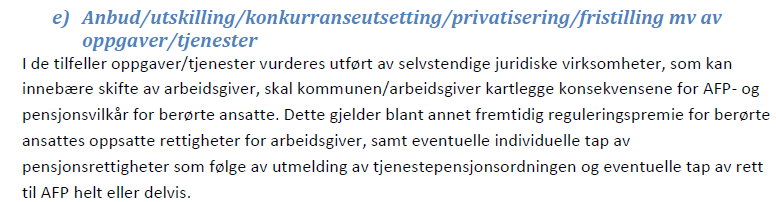 